به نام ايزد  دانا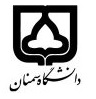 (کاربرگ طرح درس)                   تاريخ بهروز رساني:  تابستان 98             دانشکده   مهندسي مواد و متالورژي نيمسال اول سال تحصيلي-99-98بودجهبندي درسمقطع: کارشناسي□  کارشناسي ارشد*□  دکتري□مقطع: کارشناسي□  کارشناسي ارشد*□  دکتري□مقطع: کارشناسي□  کارشناسي ارشد*□  دکتري□تعداد واحد: نظري عملي: 3تعداد واحد: نظري عملي: 3فارسي: تئوري نابجايي ها فارسي: تئوري نابجايي ها نام درسپيشنياز: خواص مکانيکي مواد 2پيشنياز: خواص مکانيکي مواد 2پيشنياز: خواص مکانيکي مواد 2پيشنياز: خواص مکانيکي مواد 2پيشنياز: خواص مکانيکي مواد 2لاتين:  Theory of Dislocationsلاتين:  Theory of Dislocationsنام درسشماره تلفن اتاق:3336شماره تلفن اتاق:3336شماره تلفن اتاق:3336شماره تلفن اتاق:3336مدرس/مدرسين:دکتر اميد ميرزاييمدرس/مدرسين:دکتر اميد ميرزاييمدرس/مدرسين:دکتر اميد ميرزاييمدرس/مدرسين:دکتر اميد ميرزاييمنزلگاه اينترنتي:منزلگاه اينترنتي:منزلگاه اينترنتي:منزلگاه اينترنتي:پست الکترونيکي:0_mirzaee@semnan.ac.irپست الکترونيکي:0_mirzaee@semnan.ac.irپست الکترونيکي:0_mirzaee@semnan.ac.irپست الکترونيکي:0_mirzaee@semnan.ac.irبرنامه تدريس در هفته و شماره کلاس:برنامه تدريس در هفته و شماره کلاس:برنامه تدريس در هفته و شماره کلاس:برنامه تدريس در هفته و شماره کلاس:برنامه تدريس در هفته و شماره کلاس:برنامه تدريس در هفته و شماره کلاس:برنامه تدريس در هفته و شماره کلاس:برنامه تدريس در هفته و شماره کلاس:اهداف درس:آشنايي با مطالب تکميلي در مورد نابجايي ها و نقش آنها در استحاله هاي مهم اهداف درس:آشنايي با مطالب تکميلي در مورد نابجايي ها و نقش آنها در استحاله هاي مهم اهداف درس:آشنايي با مطالب تکميلي در مورد نابجايي ها و نقش آنها در استحاله هاي مهم اهداف درس:آشنايي با مطالب تکميلي در مورد نابجايي ها و نقش آنها در استحاله هاي مهم اهداف درس:آشنايي با مطالب تکميلي در مورد نابجايي ها و نقش آنها در استحاله هاي مهم اهداف درس:آشنايي با مطالب تکميلي در مورد نابجايي ها و نقش آنها در استحاله هاي مهم اهداف درس:آشنايي با مطالب تکميلي در مورد نابجايي ها و نقش آنها در استحاله هاي مهم اهداف درس:آشنايي با مطالب تکميلي در مورد نابجايي ها و نقش آنها در استحاله هاي مهم امکانات آموزشي مورد نياز:امکانات آموزشي مورد نياز:امکانات آموزشي مورد نياز:امکانات آموزشي مورد نياز:امکانات آموزشي مورد نياز:امکانات آموزشي مورد نياز:امکانات آموزشي مورد نياز:امکانات آموزشي مورد نياز:امتحان پايانترمامتحان ميانترمارزشيابي مستمر(کوئيز)ارزشيابي مستمر(کوئيز)فعاليتهاي کلاسي و آموزشيفعاليتهاي کلاسي و آموزشينحوه ارزشيابينحوه ارزشيابي12 نمره7 نمره2 نمره2 نمره1 نمره1 نمرهدرصد نمرهدرصد نمره1- Introduction to Dislocations, D. Hull, 5th ed. 2010.2- Strengthening Mechanisms, Kely and Nickolson.3-. Crystallography and crystal chemistry, F. Donald Bloss, 1997.1- Introduction to Dislocations, D. Hull, 5th ed. 2010.2- Strengthening Mechanisms, Kely and Nickolson.3-. Crystallography and crystal chemistry, F. Donald Bloss, 1997.1- Introduction to Dislocations, D. Hull, 5th ed. 2010.2- Strengthening Mechanisms, Kely and Nickolson.3-. Crystallography and crystal chemistry, F. Donald Bloss, 1997.1- Introduction to Dislocations, D. Hull, 5th ed. 2010.2- Strengthening Mechanisms, Kely and Nickolson.3-. Crystallography and crystal chemistry, F. Donald Bloss, 1997.1- Introduction to Dislocations, D. Hull, 5th ed. 2010.2- Strengthening Mechanisms, Kely and Nickolson.3-. Crystallography and crystal chemistry, F. Donald Bloss, 1997.1- Introduction to Dislocations, D. Hull, 5th ed. 2010.2- Strengthening Mechanisms, Kely and Nickolson.3-. Crystallography and crystal chemistry, F. Donald Bloss, 1997.منابع و مآخذ درسمنابع و مآخذ درستوضيحاتمبحثشماره هفته آموزشييادآوري مطالب و تعاريف کارشناسي در مورد نابجايي ها1يادآوري مطالب و تعاريف کارشناسي در مورد نابجايي ها(ادامه)2نقايص کريستالي3مشاهده نابجايي ها4حرکت نابجايي ها5خواص الاستيک نابجايي ها6نابجايي ها در بلورهاي fcc7نابجايي ها در بلورهاي fcc (ادامه)8نابجايي ها رد ساير ساختارهاي کريستالي9جاگ ها و تقاطع ها در نابجايي ها10جاگ ها و تقاطع ها در نابجايي ها(ادامه)11منبع و تکثير نابجايي ها12رديف هاي نابجايي و مرزهاي بلوري13استحکام جامدات کريستالي14مطالب تکميلي15مطالب تکميلي16